University of Denver Sturm College of Law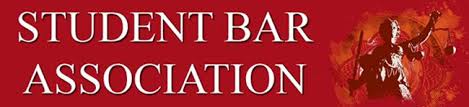 STUDENT BAR ASSOCIATION MEETING AGENDA*EXEC. MEETING*onlineDate: Wednesday, Feb. 28, 20244:33 – 5:18 PM Zoom:https://udenver.zoom.us/j/3641068975CALL TO ORDER Attendance Exec: Dévi Stone Chung, Juniper Loomis, Brianna Mendez, Maya Cemper-Walker, Emily GarlockGUEST SPEAKERSAmber Dannis - Updates Tv has arrived and she thickPlease help with unboxing and set up Go through facilities for mounting PREVIOUS BUSINESS:Student headshots – waiting confirmation from library. Basketball tickets are outTV?CaféToured the space- low key graveyard of commercial appliancesStatusThere was a deal that when the community commons was opened DU made a deal not to open our café cause fuck us- they did not include the law school in this decision Did not get contract terms or dateSo we are looking for doners to renovate space and make it into a recreational space There are other priorities for funds rn Vending machines – contact jfarrell@law.du.edu (John Farrell) if it’s ever brokenPut him on speed dialVending is broken again COMMITTEE UPDATES  Finance: Brianna – Gulnara, JonathanFed Soc wants $1,500 for traveling@ Harvard for federalist society chapterapprovedSocial: Gisselle, Devi, Michaela, Lilli, AngelaWe have met w/ticketing people, QR code is all set to goNeed to look @ budget still Community outreach: Shay, BellaHealth & Wellness: Maya, Juniper, MichaelaDEI: Devi, Maya, Brianna, Angela, LilliPartner w/salsa for Holy holiday event- April 1st/3rd Throw color at each otherReserve outside on the greenAfter classes Get t-shirts Part-Time: Emily, JonahPart time lunch this Saturday NEW BUSINESS:Student Elections – dates and promoIts coming up- tentative for SBA and student groups Applications open – 3/4 mon OR 3/6 wed?* Applications close – 3/10 sun* Elections open – 3/11 mon* Elections close - 3/17 sun* New Board members announced – 3/22STUDENT CONCERNS:Bar prep – contract signed by schoolSigned and now its just sitting on the disk vibing- we’re supposed to hear by this weekWhat is the snow policy? Campus safety UPCOMING EVENTS CALENDAR:April 13: Barristers BallApril 20: SBA Fuels for Finals Brunch last SatMay 18: Graduation DayTBA: Elections for 2024-25 (!) REMARKS FOR THE GOOD OF THE ORDERMOTION TO ADJOURN 